Exercice 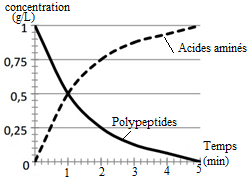 La courbe ci-contre représente les résultats de la digestion des protides dans un tube à essai, à l’aide de la peptidase dans des conditions de 37°C.1- Donner un titre au graphique ?2- Déterminer la concentration des deux matières (polypeptides et acides aminés) au début de l’expérience (t0) ?3- Déterminer la concentration des deux matières (polypeptides et acides aminés) à t=2 minutes4- Quand la concentration des deux matières devient-elle égale?5- Décris l’évolution de la concentration de polypeptides et acides aminés ?6- Proposer une explication des résultats obtenus.7- Quel est le phénomène mis en évidence par cette expérience ? Quel est l’agent responsable ? 8- Les acides amines quittent l’intestin grêle vers le sang, de quel phénomène s’agit-il ?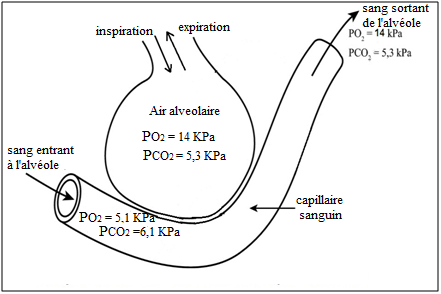 Exercice       La figure ci-contre explique les mécanismes d’échanges gazeux respiratoires au nivaux des alvéoles pulmonairesRemarque :      PO2 : Pression de dioxygène                                     PCO2 : Pression de dioxyde de carbone 1) Comparer la pression de dioxygène (O2) dans le sang entrant à l’alvéole et dans le sang sortant de l’alvéole  2) Comparer la pression de dioxyde de carbone (CO2) dans le sang entrant à l’alvéole et dans le sang sortant de l’alvéole.3) Explique les mécanismes d’échanges gazeux respiratoires au nivaux des alvéoles pulmonaires 4) Représenter par une flèche rouge le trajet d’O2 entre le capillaire sanguin et l’alvéole 5) Représenter par une flèche rouge le trajet de CO2 entre le capillaire sanguin et l’alvéoleLe sang transporte l'oxygène des poumons vers les différents organes et apporte les éléments nutritifs, par la suite les cellules produisent l’énergie nécessaire à leur fonctionnement.6) Qu’appelle-t-on le phénomène qui sert à produire l’énergie au niveau de la cellule ?7) Ecrire l’équation chimique qui résume ce phénomène ?8) Quels sont les déchets de cette réaction chimique ? Exercice La courbe ci-contre représente les résultats de la digestion des protides dans un tube à essai, à l’aide de la peptidase dans des conditions de 37°C.1- Donner un titre au graphique ?2- Déterminer la concentration des deux matières (polypeptides et acides aminés) au début de l’expérience (t0) ?3- Déterminer la concentration des deux matières (polypeptides et acides aminés) à t=2 minutes4- Quand la concentration des deux matières devient-elle égale?5- Décris l’évolution de la concentration de polypeptides et acides aminés ?6- Proposer une explication des résultats obtenus.7- Quel est le phénomène mis en évidence par cette expérience ? Quel est l’agent responsable ? 8- Les acides amines quittent l’intestin grêle vers le sang, de quel phénomène s’agit-il ?Exercice       La figure ci-contre explique les mécanismes d’échanges gazeux respiratoires au nivaux des alvéoles pulmonairesRemarque :      PO2 : Pression de dioxygène                                     PCO2 : Pression de dioxyde de carbone 1) Comparer la pression de dioxygène (O2) dans le sang entrant à l’alvéole et dans le sang sortant de l’alvéole  2) Comparer la pression de dioxyde de carbone (CO2) dans le sang entrant à l’alvéole et dans le sang sortant de l’alvéole.3) explique les mécanismes d’échanges gazeux respiratoires au nivaux des alvéoles pulmonaires 4) Représenter par une flèche rouge le trajet d’O2 entre le capillaire sanguin et l’alvéole 5) Représenter par une flèche rouge le trajet de CO2 entre le capillaire sanguin et l’alvéoleLe sang transporte l'oxygène des poumons vers les différents organes et apporte les éléments nutritifs, par la suite les cellules produisent l’énergie nécessaire à leur fonctionnement.6) Qu’appelle-t-on le phénomène qui sert à produire l’énergie au niveau de la cellule ?7) Ecrire l’équation chimique qui résume ce phénomène ?8) Quels sont les déchets de cette réaction chimique ? 